DIVISION 22 FELLOWS (as of May 2015)Becoming a Fellow of Division 22 Rehabilitation Psychology   American Psychological Association  Fellows Committee Q&A APA Division 22, Rehabilitation PsychologyFebruary 20, 2016Q: What is the History of Fellows in APA and Division 22?1946—APA was formed with merger of the American Association of Applied Psychology (AAAP) and the American Psychological Association.1951—APA Membership Committee established1951-1952—Divisions 1-18 adopted Uniform Fellowship Requirements1958—APA adopted 3 categories of membership: Associate, Member, Fellow1958—Rehabilitation Psychology officially a DivisionQ: What are the qualifications for applying?Doctoral Degree with dissertationMember APA for 1 yearNomination by Division Engaged in Advancing PsychologyFive years of Post-doctoral experienceEvidence of unusual and outstanding contribution or performance in the field of psychologyYou can demonstrate  National Impact of your work Examples of contributions:  Serving as Division President, work that advances Rehabilitation Psychology as a science or profession and has national impact.    Q:  How do I apply?Check with a current Fellow of the Division or Fellows Chair to see if you have the qualifications to applyYou will begin the process of application on the APA Online Fellows site by logging in to MyAPA You must be approved by your Division.Q: Is there support during the application process?The APA Online Fellows Application Platform help section for applicants, endorsers, and division chairs—See Instructions for initial fellow applicants.Q: What are the important dates in the application process?Early August—application process opens in mid-August each year. instructions for applicants and endorsers are at:http://www.apa.org/membership/fellows/index.aspxDeadline to submit Mid-JanuaryWant to know more? Or apply? Contact Jan Niemeier.Mid-January: Fellows Committee reviews applications. Early February each year—Division Committee considers Fellow nominations and vote to approve, considers current Fellows of other Divisions who apply to be Fellows of Division 22. Chair sends final approved list to APA Fellows CommitteeMarch—APA considers Division nominations, Announces approved Fellows July 1—Fellows Chair 22 tells APA Fellows Committee liaison, names and addresses of current fellows of other divisions approved by 22.Q:  What are next steps after I apply?- March APA Fellows Committee recommends candidates-Division Fellow Chair notified-Final list of nominees submitted     to APA Board of Directors-APA Council of Reps meets-October—APA officially notifies division of outcome -Certificates sent to Fellows-Fellows listed in Monitor, American PsychologistAckerman, RosalieAlexander, Craig J.Ashman, Teresa A.Baker, JeffBanks, MarthaBarclay, Allan G.Barry, John R.Bennett, ThomasBen-Yishay, YehudaBerven, Norman L.Boake, CorwinBombardier, Charles H.Brenner, LisaBrieland, DonaldBrown, Brown, Ronald TerryBrucker, Bernard S.Bruyere, Susanne M.Bush, ShaneButler, Alfred J.Butt, LesterCallahan, Charles DCaplan, Bruce M.Carnes, Giles DerwoodChan, ChetwynChan, FongChenven, HaroldChwalisz, KathleenCicerone, Keith D.Cook, Daniel W.Corrigan, John D.Cox, David R.Cox, Richard H.Crewe, Nancy M.Cushman, Laura A.Deluca, JohnDembo, TamaraDevins, GeraldDiCowden, Marie A.Diller, LeonardDiMichael, Salvatore G.Dole, Arthur A.Donders, JacobusDucharme, Jr., StanleyDunn, DanaDunn, Michael E.Ehde, DawnEisenberg, MyronElliott, Timothy R.Emener, William G.Farmer, Janet E.Fishman, SidneyFordyce, Wilbert E.Frank, Robert G.Fraser, Robert T.Gellman, WilliamGlueckauf, Robert L.Goldberg, AlanGordon, Wayne A.Gorman, PatrickGray, DavidHagglund, Kristofer J.Hanks, RobinHanson, StephanieHarper, Dennis C.Hart, TessaHeinemann, Allen WalterHershenson, David B.Hibbard, MaryHinkebein, JosephHoffman, SimonJacobs, Durand FrankJansen, Mary A.Johnson-Greene, DouglasJohnstone, BrickKatz, EliasKeith, Robert AllenKerkhoff, ThomasKerr, Nancy J.Kewman, Donald G.Kirsch, Ned L.Kreutzer, Jeffrey ScottLam, Chow S.Lazar, IrvingLeigh, IreneLeung, PaulLichtenberg, Peter A.Lindsley, Ogden R.Livneh, HanochMalec, James F.Martin, ThomasMateer, Catherine A.McMahon, Brian T.Meade, MichelleMeyer, Ann BeckMeyerson, LeeMichael, JackMillis, ScottMoed, GeorgeMorris, Richard J.Mutbard, John E.Myklebust, Helmer R.Niemeier, JanetNovack, Thomas A.Olkin, RhodaParker, Randall M.Patterson, Cecil H.Patterson, David R.Peters, James S. IIPollard, Robert Q., Jr.Prigatano, GeorgeRamsey, Clyde L.Richards, J. ScottRicker, JosephRohe, Daniel E.Roseman, MorrisRosenthal, MitchellRuchinskas, Robert118.  Rusin, Michele119.  Rybarczyk, Bruce120. Sands, Harry121. Schein, Jerome D.122. Scherer, Isidor W.123. Scherer, Marcia J.124. Shatin, Leo125. Sherer, Mark126. Sherr, Rose Lynn127. Shulman, Edward128. Siller, Jerome129. Silverman, Hirsch L.127. Snyder, C.R.128. Stiers, William129. Strohmer, Douglas130. Tate, Denise G.131. Taub, Edward132. Thomas, Kenneth R.133. Thoreson, Richard W.134. Tikofsky, Ronald S.136. Trieschmann, Roberta137. Uomoto, Jay138. Uswatte, Gitendra139. Uzzell, Barbara140. Vernon, McCay141. Warren, Sol L.142. Warschausky, Seth143. Wegener, Stephen T.144. Weiss, Samuel A.145. Weiss, Herman R.146. Wendland, Leonard V.147. Whitehouse, Frederick148. Whiteman, Martin149. Wolff, B. Berthold150. Wood, Nancy E.151. Wright, Beatrice Ann152. Wright, George Nelson153. Zaretsky, Herbert H.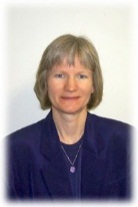 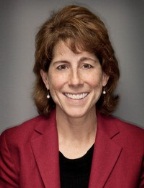 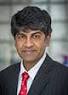 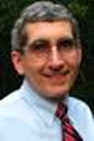 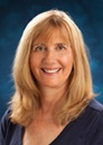 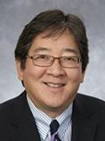 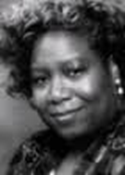         Your Picture Here, Next?.....↓